Warszawa, 27 kwietnia 2017 r.Fryderyki 2017 rozdane. Oto co działo się podczas tegorocznej galiW środę 26 kwietnia br. po raz dwudziesty trzeci zostały wręczone nagrody Akademii Fonograficznej – FRYDERYKI. Statuetki odebrali artyści ubiegający się o nagrody w kategoriach Muzyka Rozrywkowa i Muzyka Jazzowa. Wielki sukces odniósł Organek, który zdobył dwa Fryderyki w kategoriach Album Roku Rock i Utwór Roku!Gala rozdania nagród Akademii Fonograficznej – Fryderyków – to najważniejsze wydarzenie na polskim rynku muzycznym. Jak co roku uroczystość gromadzi wybitnych muzyków, autorów, kompozytorów, producentów muzycznych, dziennikarzy oraz najważniejszych przedstawicieli branży fonograficznej. Uroczystą galę w Teatrze Polskim w Warszawie transmitowano w Programie Drugim Telewizji Polskiej. Podczas 23. edycji przyznanych zostało 21 statuetek w 12 kategoriach – 9 w kategorii muzyki rozrywkowej i 3 kategoriach jazzowych oraz 3 Złote Fryderyki.Utworem Roku została piosenka Misssissippi w ogniu, z tekstem Tomasza Organka i muzyką Tomasza Organka, Adama Staszewskiego, Tomasza Lewandowskiego i Roberta Markiewicza. Nagrodę za Album Roku w kategorii POP odebrała Ania Dąbrowska za płytę „Dla naiwnych marzycieli” oraz producent płyty Olek Kowalski. Statuetka za Fonograficzny Debiut Roku powędrowała do Piotra Zioły.Artystą Roku w kategorii Muzyka Jazzowa został Zbigniew Namysłowski. Statuetka za Jazzowy Album Roku trafiła do Roberta Majewskiego. Za Jazzowy Debiut Roku nagrodę otrzymał Tomasz Wendt.Gospodarzem wieczoru był Tomasz Kammel, o oprawę muzyczną wręczania zadbał L.U.C., a głosem gali tradycyjnie już był dziennikarz muzyczny Piotr Metz.Wśród wręczających nagrody znalazły się największe gwiazdy polskiej sceny muzycznej. Fryderyka w Kategorii Utwór Roku wręczała wokalistka Wanda Kwietniewska i przewodniczący Stowarzyszenia Autorów ZAiKS Janusz Fogler. Redaktor naczelna miesięcznika „Uroda Życia” Anna Maruszeczko przekazała Fryderyka laureatowi Fonograficznego Debiutu Roku. Margaret wręczyła statuetkę dla Artysty Roku Jazz, a dyrektor Agencji Wydawniczej Polskiego Radia Piotr Iwicki statuetkę za Album Roku w kategorii Jazz.Wśród wręczających znaleźli również: Adam Makowicz, Wojciech Pilichowski, Marek Dutkiewicz, Halina Frąckowiak, Zdzisława Sośnicka, Renata Przemyk, Natalia Nykiel, Kuba Badach, Kasia „Novika” Nowicka i Igor Herbut, duet The Dumplings; dziennikarze muzyczni: Hirek Wrona i Gabi Drzewiecka oraz aktorzy: Magdalena Boczarska i Arkadiusz Jakubik.Galę rozpoczął zespół Raz, Dwa, Trzy w towarzystwie Mattia z zespołu Bemy, którzy piosenką Idź swoją drogą oddali hołd zmarłemu w tym roku artyście – Wojciechowi Młynarskiemu. Po nich na scenie pojawił się L.U.C., Mesajah oraz ich koledzy z Rebel Babel Ensemble, a także członkowie Orkiestry Reprezentacyjnej warszawskiej SGGW i wyśpiewali swój Manifest.Po wręczeniu Fryderyka dla Brodki w kategorii Album Roku Alternatywa, usłyszeliśmy zespół Hey w utworze Prędko, prędzej. Nominowany w aż trzech kategoriach Organek zagrał swój hit Czarna Madonna. Święto polskiej muzyki tradycyjnie obfitowało w wyjątkowe kolaboracje przygotowane specjalnie na tę okazję. Jedną z nich był duet nominowanego w tym roku w kategorii Album Roku Pop oraz Fonograficzny Debiut Roku Buslava z nominowanym w kategorii Album Roku Elektronika zespołem Xxannax. Wspólnie zagrali też Piotr Zioła, Bisz, Radex, Łąki Łan i Sorry Boys.Gościem specjalnym tegorocznej gali był dwukrotnie nagrodzony Grammy Award – w tym roku za album Take Me to the Alley – Gregory Porter. Artysta i jego zespół wykonali wielki przebój Consequence of Love.Nagrodę Złoty Fryderyk, przyznawaną za całokształt osiągnięć artystycznych, w tym roku otrzymali: w kategorii Muzyka Poważna: Piotr Paleczny; w kategorii Muzyka Rozrywkowa: zespół Dżem, który nagrodę odebrał z rąk dziennikarza i członka Akademii Fonograficznej Jana Chojnackiego oraz szefa marketingu sieci Play i członka zarządu operatora telefonii komórkowej P4 Bartosza Dobrzyńskiego; w kategorii Muzyka Jazzowa: Urszula Dudziak, której Złotego Fryderyka wręczył Adam Makowicz, a który dla tej niepowtarzalnej okazji przyleciał specjalnie z Nowego Jorku. Było to bardzo wzruszające zakończenie gali.Laureaci nagrody FRYDERYK 2017MUZYKA ROZRYWKOWAFONOGRAFICZNY DEBIUT ROKUUTWÓR ROKUALBUM ROKU POPAnia Dąbrowska – Dla naiwnych marzycieliProdukcja muzyczna: Olek ( Czarny HIFI) Kowalski i Ania DąbrowskaSony Music Enterteiment PolandALBUM ROKU HIP HOPALBUM ROKU ALTERNATYWAALBUM ROKU ELEKTRONIKAALBUM ROKU MUZYKA KORZENI (w tym blues, folk, country, muzyka świata, reggae)TELEDYSK ROKUMUZYKA JAZZOWAALBUM ROKUARTYSTA ROKUFONOGRAFICZNY DEBIUT ROKUNagrody w kategoriach muzyki poważnej zostały wręczone 24 kwietnia, podczas uroczystej gali w Studiu Koncertowym Polskiego Radia im. Witolda Lutosławskiego. Pełna lista nagrodzonych dostępna jest tutaj.Dzięki współpracy z oficjalnym partnerem muzycznym specjalna Playlista ze wszystkimi nominowanymi w tym roku utworami jest dostępna w serwisie streamingowym TIDAL, dostępnym dla klientów sieci Play.Organizatorami gali wręczania Nagród Akademii Fonograficznej Fryderyk 2017 są: Związek Producentów Audio Video (ZPAV) i Agencja STX JAMBOREE.Oficjalny Partner: Stowarzyszenie Autorów ZAiKS (www.zaiks.pl).Oficjalny Partner Muzyczny: serwis streamingowy TIDAL w sieci PLAY.Patronat honorowy nad wydarzeniem objął: Minister Kultury i Dziedzictwa Narodowego.Patroni Medialni: Program Drugi Telewizji Polskiej, Radio ZETChilli, Co Jest Grane, AMS, TVP Kultura, magazyn „Uroda Życia”, portal Party.pl, magazyn „KMAG”, magazyn „Esquire”, Multikino, portal Onet.pl.Partnerzy koktajlu: francuskie salony fryzjerskie Franck Provost, marka Ballantines 12 y.o., marka Wyborowa, Klub Harenda.2017 (C) Fot. Sportografia.pl / STX JAMBOREE,  Fot.D.Kawka/ZPAVWięcej informacji na stronach:www.facebook.com/GalaFryderykfryderyki.zpav.plwww.galafryderyk.plO Związku Producentów Audio Video 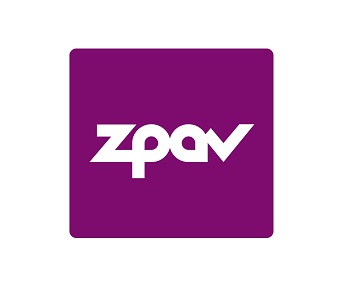 Związek Producentów Audio Video jest stowarzyszeniem producentów fonogramów i wideogramów. ZPAV powstał w 1991 roku z inicjatywy osób z branży muzycznej, przede wszystkim w celu reprezentowania interesów legalnych producentów w obliczu piractwa fonograficznego, które na początku lat 90. sięgało 95%. ZPAV, posiadając zezwolenie Ministerstwa Kultury i Dziedzictwa Narodowego, chroni praktycznie wszystkich producentów nagrań funkcjonujących na polskim rynku.ZPAV jest polską Grupą Krajową Międzynarodowej Federacji Przemysłu Fonograficznego (IFPI), która zrzesza i reprezentuje światowy przemysł muzyczny (ponad 1 400 firm w 66 krajach).Kontakt dla mediów:QL CITY Music & Entertainment PRKatarzyna Kowalewskatel. kom. 781 268 180k.kowalewska@qlcity.plSTX JAMBOREEIzabela Sobierajskatel. kom. 693 766 841media@stx-jamboree.comPIOTR ZIOŁAORGANEK – Mississippi w ogniuAutor: Tomasz OrganekKompozytor: Tomasz Organek, Adam Staszewski, Tomasz Lewandowski, Robert MarkiewiczMystic ProductionALBUM ROKU ROCK (w tym hard, metal, punk)ORGANEK – Czarna MadonnaProducent albumu: Jacek Antosik i OrganekMystic ProductionORGANEK – Czarna MadonnaProducent albumu: Jacek Antosik i OrganekMystic ProductionO.S.T.R. – Życie po śmierciProducent albumu: Killing SkillsAsfalt RecordsBRODKA – ClashesProducent albumu: Noah GeorgesonKayax Production & Publishing / Play It Again SamRENI JUSIS – Bang!Producent albumu: Stendek, M. Bunio S., Jakub Karaś, Reni JusisSony Music Entertainment PolandMARTYNA JAKUBOWICZ – Prosta PiosenkaProducent albumu: Jan SmoczyńskiUniversal Music PolskaDAWID PODSIADŁO – PastempomatReżyser teledysku: Sebastian PańczykSony Music Entertainment PolandROBERT MAJEWSKI – Tribute to Henryk MajewskiProducent albumu: Robert MajewskiStudio Realizacji Myśli TwórczychZBIGNIEW NAMYSŁOWSKITOMASZ WENDT